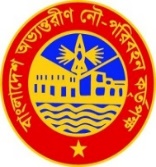 BANGLADESH INLAND WATER TRANSPORT AUTHORITY (BIWTA)Office of the Project DirectorBangladesh Regional Waterway Transport Project-1 (BRWTP-1)BSC Tower (Level- 21) 2-3 Rajuk Avenue, Dhaka-1000, Bangladesh.Memo No.18.11.0000.181.14.193.21.085                                                                   Date: September 12, 2021Request for Expressions of Interest (Consulting Services- Individual Consultant Selection)Country		: BangladeshCredit No.	: IDA Credit No.: 5842-BD Assignment	: Consulting Services from Individual Assistant Engineer (2 Persons), Assistant Engineer (Dredging) (2 Persons), Assistant Engineer (ICT) (1 Person), and Junior Civil Engineer (2 Persons)Reference No.	: Package Nos. BRWTP-S14/15, BRWTP-S14/16, BRWTP-S14/17 and BRWTP-S14/18 respectivelyThe Government of People’s Republic of Bangladesh (GoB)  has received financing credit from the International Development Agency (IDA) towards the cost of the “Bangladesh Regional Waterway Transport Project-1 (Dredging in Chittagong-Dhaka-Ashuganj IWT Corridor along with associated linked routes and construction of terminal with allied infrastructure)”and it intends to apply portion of the proceeds of this credit to eligible payments to the consulting services under Project Implementation Unit (PIU) of Bangladesh Inland Water Transport Authority (BIWTA) for which this invitation for Expressions of Interest (EOI) is issued. The terms and conditions of the contract and payments will be subject to the terms and conditions of the Financial Agreement made with the World Bank. Except as the World Bank specifically otherwise agrees, no party other than GoB shall derive any rights from the credit or have any claim to the proceeds of the credit.BIWTA now invites eligible and qualified Individuals to indicate their interest in providing the intended services, demonstrating that they have the required qualifications and relevant experience to perform the Services. National Individual Assistant Engineer (Civil), Assistant Engineer (Dredging), Assistant Engineer (ICT) and Junior Civil Engineer could be from Bangladesh having required qualification and comprehensive experience as detailed below: Title/Position: Assistant Engineer (Civil) – 2 (two) positionsQualifications: At least Bachelor’s Degree in Civil Engineering/Civil & Environmental Engineering or equivalent from a reputed University; At least Seven (7) years’ experience in Civil Engineering Construction Sector; Experience in Inland River Terminal/River Bank Protection/Hydraulic Structures shall be preferred; Experience in Construction Supervision & Management of general civil and structural works is a mandatory requirement; Knowledge in MS Project and Auto-CAD will be added advantages; Excellent communications skills in English including for general communication and report writing in an ICT environment; and Must not be above 50 years of age.Responsibilities of the Engineer(s): Details given in Terms of Reference (TOR).Duration: Tentatively 48 months each.Title/Position: Assistant Engineer (Dredging) – 2 (two) positionsQualifications: At least Bachelor Degree in Water Resources Engineering/ Civil Engineering/ Civil & Environmental Engineering or related degree from a reputed University; At least Seven (7) years’ experience in Civil Engineering Construction Sector; Experience in Dredging works, River Training and/or Hydraulic Structures shall be preferred; Experience and skills with Construction Supervision & Management is a mandatory requirement. Knowledge in MS Project and Auto-CAD will be added advantages; Excellent communications skills in English including for general communication and report writing in an ICT environment; and Must not be above 50 years of age.Responsibilities of the Engineer(s): Details given in Terms of Reference (TOR).Duration: Tentatively 55 months each.Title/Position: Assistant Engineer (ICT) – 1 (one) positionQualifications: At least Bachelor Degree in Engineering/Computer Science/ICT/IT Tele Communications or equivalent field from a recognized University; Should have Five (5) years of relevant experience; Should have ICT related Project management and monitoring experience (As supporting role) in any international/Government organization. Experience in dredging or inland waterway sector will be an added advantage; Excellent writing, editing skills of technical reports /documents. Proficiency in English language is must for regular communications and technical writing; and must not be above 45years of age.Responsibilities of the Engineer(s): Details given in Terms of Reference (TOR).Duration: Tentatively 48 months.Title/Position: Junior Civil Engineer– 2 (two) positionsQualifications: At least Diploma in Civil Engineering/Civil & Environmental Engineering/Water Resources Engineering from any public Polytechnic Institute or equivalent; At least Five (5) years’ experience in Civil Engineering Construction Sector. Experience in Inland River Terminal/River Bank Protection/Hydraulic Structures/Dredging works shall be preferred; Experience and skills with Construction Supervision & Management is a mandatory requirement. Knowledge in Auto-CAD will be an added advantage; and Excellent working skills in an ICT environment.Responsibilities of the Engineer(s): Details given in Terms of Reference (TOR).Duration: Tentatively 55 months each.The Engineer/Consultant will be selected using the Selection of Individual Consultant (SIC) method in accordance with the World Bank Guidelines on “Selection and Employment of Consultant under IBRD loans and IDA Credit & Grants by World Bank Borrowers (January 2011, revised July 2014). The attention of interested Engineers/ Consultants is drawn to paragraph 1.9 of the Guidelines setting forth the World Bank Group’s policy on conflict of interest. Terms of Reference (TOR) in details of the assignment, Template for Application and CV would be available at Office of the Project Director during office hour; and also in website: www.biwta.gov.bd. Applicants’ qualifications will be reviewed for evaluation in the manner specified in the TOR. Applicants are therefore advised to download/obtain it and consult the same before applying.Interested individuals are requested to submit Application/EOI with a cover letter, detailed CV (preferably within 7 pages of A4 size paper) supported by credentials relevant to education and experience. Application/EOI in a sealed envelope and externally marked with title of the position must be submitted to the Office of Project Director at the above address within 12 October 2021 at 16:45Hrs (local Time/GMT+6). Electronic copy of EOI will also be accepted by E-mail if the Application as well as CV bears signature of the applicant. The Procuring Entity reserves the right to accept or reject any or all EOIs without assigning reason(s) thereof.             Sd/-12/09/2021Mahmud Hasan Salim Project Director BRWTP-1 Project (Director, BIWTA) Telephone: +8802 41050564Facsimile: +8802 41050565E-mail: mhasansalim@gmail.com; pd.brwtp1.biwta@gmail.com